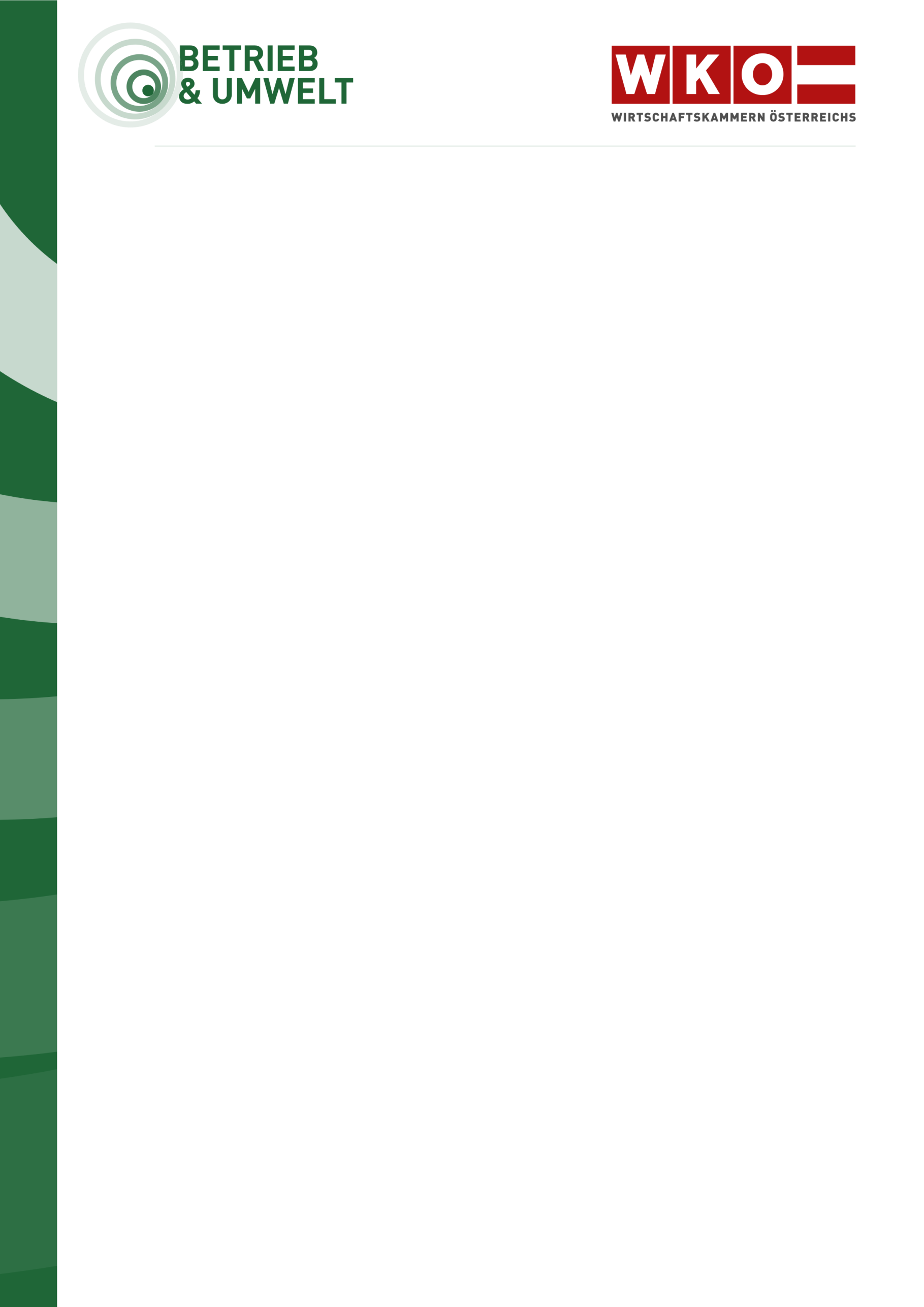 Abfallwirtschaftskonzept für FriseureAllgemeine FirmendatenAngaben zur BetriebsanlageGrund für die Erstellung des AbfallwirtschaftskonzeptesDie Betriebsanlage besteht aus folgenden Räumen bzw. Bereichen(zB Büro – 14 m²; Lager - 5 m²; Herrensalon mit 5 Bedienungsplätzen – 45 m², Wartebereich für Herren mit 5 Sitzplätzen – 12 m²; 2 Bedienplätze für Maniküre und Haarersatzherstellung – 12 m²)Überblick über die in der Betriebsanlage eingesetzten Einsatzstoffe und HilfsstoffeAnfallende AbfälleHinweis: Führen Sie allfällige Ergänzungen bzw. Streichungen je nach Bedarf durch. Das aktuelle Abfallverzeichnis (PDF) ist unter www.edm.gv.at > „Aktuelles Abfallverzeichnis“ abrufbar. Spezifizierungen sind nicht berücksichtigt und müssten allfällig gemäß Abfallverzeichnis ergänzt werden.Abfalllogistik, Plan der Betriebsanlage und Abfallsammlung im BetriebLegen Sie einen Gesamtplan der Betriebsanlage bei. Ordnen Sie die laufende Positionsnummer (siehe Tabelle Seite 2) den entsprechenden Bereichen bzw. Räumen zu. Tragen Sie die für die Abfallsammlung vorgesehenen bzw. verwendeten Behälter in den Plan der Betriebsanlage ein. Geben Sie in einer Tabelle die Abfallart, Behälter, Behältervolumen und Entsorgungsintervall an.Beschreiben Sie kurz die betriebsinterne Abfalllogistik.Liste der Übernehmer von AbfällenHinweis: Prüfen Sie den Berechtigungsumfang des übernehmenden Abfallsammler bzw. 
–behandlers regelmäßig unter Abfrage auf www.edm.gv.at > Suchen und Auswerten und weiter in der Rubrik „Abfall-Sammler/-Behandler“ unter „Suche nach Registrierten“. Erlaubnisfreie Sammler (gemäß § 24a Abs. 2 AWG) werden über das EDM-Portal nicht erfasst. Diese dürfen zB Abfälle von Produkten, die sie erwerbsmäßig abgeben oder aus Dienstleistungen stammen, zur Weitergabe an einen befugten Abfallsammler bzw. –behandler ohne Erlaubnis sammeln.Weiters ist es aus Haftungsgründen erforderlich dem Übernehmer einen expliziten Auftrag zur umweltgerechten Verwertung oder Beseitigung zu geben. Die Rechtsgrundlage dafür sind § 15 Abs. 5a und 5b AWG.Organisatorisches und betriebliche AbfallvermeidungStand: Jänner 2022Dieses Infoblatt ist ein Produkt der Zusammenarbeit aller Wirtschaftskammern. Bei Fragen wenden Sie sich bitte an:Burgenland Tel. Nr.: 05 90 907-3111, Kärnten Tel. Nr.: 05 90 904-741, Niederösterreich Tel. Nr.: (02742) 851-16301, Oberösterreich Tel. Nr.: 05 90 909, Salzburg Tel. Nr.: (0662) 88 88-399, Steiermark Tel. Nr.: (0316) 601-601,Tirol Tel. Nr.: 05 90 905-1270, Vorarlberg Tel. Nr.: (05522) 305-355, Wien Tel. Nr.: (01) 514 50-1010Hinweis: Diese Information finden Sie auch im Internet unter http://www.wko.at. Alle Angaben erfolgen trotz sorgfältigster Bearbeitung ohne Gewähr. Eine Haftung der Wirtschaftskammern Österreichs ist ausgeschlossen. Bei allen personenbezogenen Bezeichnungen gilt die gewählte Form für beide Geschlechter!FirmenwortlautAnschriftTelefonFaxAnsprechperson für die BehördeBrancheFriseure und PerückenmacherZweck der Betriebsanlage(Zutreffendes bitte ankreuzen)Erstellung und Gestaltung von Frisuren für Damen und HerrenPflege von Haar, Haut und Nägeln, einschließlich der FußpflegeBeratung in kosmetischen ProduktenAnfertigung und Instandhaltung von HaarersatzBilden von MaskenSonstiges:
Anzahl der BeschäftigtenÄnderung einer bestehenden AnlageNeugenehmigung einer Anlagebestehende Betriebsanlage mit mehr als 20 ArbeitnehmernAktualisierung eines bestehenden Abfallwirtschaftskonzeptes bei wesentlicher abfallrelevanter ÄnderungFortschreibung aufgrund der 7-Jahres-Regelung oder auf freiwilliger BasisVerbesserungsauftrag durch BehördeZutreffendes bitte ankreuzenZutreffendes bitte ankreuzenDatum der ErstellungKonzepterstellerlaufende Pos.-Nr.Raum
BereichFunktion - wichtige Anlagen - KapazitätGröße 
[m²]123456789101112131415Einsatzstoffe(zB Pflegemittel, Haargel)Einsatzort(e)Menge 
[kg pro Jahr]Anmerkungen
(zB Infos aus Sicherheitsdatenblatt)Hilfsstoffe(zB Alufolie)Einsatzort(e)Menge 
[kg pro Jahr]Anmerkungen
(zB Infos aus Sicherheitsdatenblatt)Schlüssel-nummerg = gef.
AbfallBezeichnung gemäß 
Abfallverzeichnis
Menge 
[kg
pro Jahr]Anfallsort 
(Pos.-Nr. aus obiger 
Tabelle)Hinweise
AnmerkungenÜbernehmer 
(Firmenname und Ort)18718Altpapier, Papier und Pappe, unbeschichtet31468Weißglas (Verpackungsglas)31469Buntglas (Verpackungsglas)35103Eisen- und Stahlabfälle35105Eisenmetallemballagen und -behältnisse35106gEisenmetallemballagen und -behältnisse mit gefährlichen Restinhalten35205gKühl- und Klimageräte mit FCKW-, HFCKW-, HFKW und KWhaltigen Kältemitteln (zB Propan, Butan)35212gBildschirmgeräte, einschließlich Bildröhrengeräte35220gElektro- und Elektronik-Altgeräte – Großgeräte mit gefahrenrelevanten Eigenschaften35221Elektro- und Elektronik-Altgeräte – Großgeräte 35230gElektro- und Elektronik-Altgeräte – Kleingeräte mit gefahrenrelevanten Eigenschaften35231Elektro- und Elektronik-Altgeräte – Kleingeräte 35304Aluminium, Aluminiumfolien35314Kabel35315NE-Metallschrott, NE-Metallemballagen35323gNickel-Cadmium Akkumulatoren35337gLithiumbatterien35338gBatterien, unsortiert 35339gGasentladungslampen (zB Leuchtstofflampen, Leuchtstoffröhren)53301überlagerte Körperpflegemittel53507gDesinfektionsmittel55510sonstige farb-, lack- und anstrichhaltige Abfälle57118Kunststoffemballagen und -behältnisse57119Kunststofffolien57127gKunststoffemballagen und -behältnisse mit gefährlichen Restinhalten (auch Tonercartridges mit gefährlichen Inhaltsstoffen)57129sonstige ausgehärtete Kunststoffabfälle, Videokassetten, Magnetbänder, Tonbänder, Farbbänder (Carbonbänder), Tonercartridges ohne gefährliche Inhaltsstoffe57130Polyethylenterephthalat (PET)58107Stoff- und Gewebereste, Altkleider59402Tenside und tensidhältige Zubereitungen sowie Rückstände von Wasch- und Reinigungsmitteln59405gefährliche Wasch- und Reinigungsabfälle sind der SN 58405 zuzuordnen59803gDruckgaspackungen (Spraydosen) mit Restinhaltenentleerte nicht mehr unter Druck stehende Druckgaspackungen sind der SN 35105 zuzuordnen91101Siedlungsabfälle und ähnliche Gewerbeabfälle91401Sperrmüll92103Obst- und Gemüseabfälle, BlumenBiotonneAbfallartBehälterartAnzahl und BehältervolumenEntsorgungsintervall im Bereich/RaumAnmerkungBeispiele
Restmüll
Metall-Abfalltonne
2 Stk./110 l
wöchentlich/jederleere SpraydosenKunststoff-Abfalltonne1 Stk./10 lbei Bedarf/Herren- und Damensalon (Pos. 4)FirmaKontaktdatenIdentifikationsnummer des Abfallsammlers bzw.
-behandlersWer ist im Betrieb für die Abfallwirtschaft verantwortlich?(Hinweis: Ein Abfallbeauftragter ist in Betrieben mit mehr als 100 Arbeitnehmer zu bestellen (§ 11 AWG). Meldung an BH/Magistrat – siehe auch Infoseite Abfallwirtschaft im Betrieb)Wo werden die Aufzeichnungen für nicht gefährliche Abfälle aufbewahrt?(Hinweis: Aufzeichnungen sind getrennt nach Abfallart unter Angabe der Menge, Übernehmer, Datum der Übergabe und Bezugs-zeitraum des Abfallanfalls zu führen. Abfallaufzeichnungen sind generell getrennt von der übrigen Buchhaltung zu halten und 7 Jahre aufzubewahren!)Wo werden die Begleitscheine für gefährliche Abfälle aufbewahrt?(Hinweis: Weitere Informationen siehe Abfallnachweisverordnung.)Welche Identifikationsnummer wurde dem Betrieb vom Landeshauptmann zugeteilt?(Hinweis: Die Meldung gemäß § 20 AWG für Abfall(erst)erzeuger von gefährlichen Abfällen ist über www.edm.gv.at > Registrierung an das elektronische Register abzugeben. Siehe auch Infoseite Abfallwirtschaft im Betrieb.)Welche organisatorischen Vorkehrungen werden getroffen, damit die Verordnungen zum Abfallwirtschaftsgesetz 2002 erfüllt werden? (Hinweis: Beachten Sie die rechtlichen Vorgaben aus zB Verpackungsverordnung, Elektroaltgeräteverordnung, Batterienverordnung. Geben Sie eine kurze Beschreibung der Maßnahmen zB Teilnahme an Sammel- und Verwertungssystem, Erhebung der Entgelte, Einhaltung von Rücknahmeverpflichtungen, Meldepflichten an Register, Abfalltrennung an.) Welche Maßnahmen zur qualitativen und quantitativen Abfallvermeidung und Abfallverwertung erfolgen aktuell und zukünftig im Betrieb? Sind abfallrelevante Maßnahmen wie zB Verfahrensänderungen, Produktionssteigerungen, Betriebserweiterung geplant?Ort, Datumfirmenmäßige Zeichnung